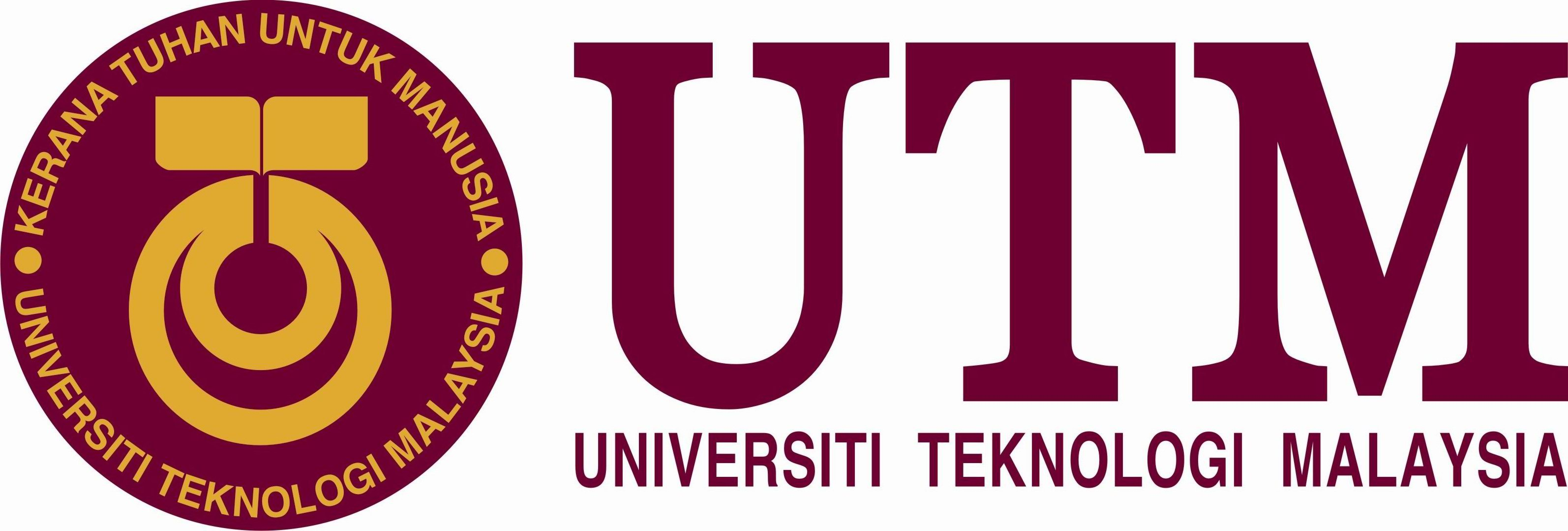 MESYUARAT JAWATANKUASA KURIKULUM UNIVERSITIKERTAS KERJA CADANGAN SEMAKAN KURIKULUM PROGRAM (NAMA PROGRAM)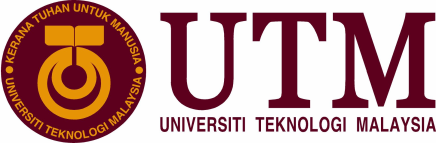 KERTAS KERJA CADANGAN PERMOHONAN SEMAKAN KURIKULUM UNTUK KELULUSANJAWATANKUASA KURIKULUM UNIVERSITICADANGAN SEMAKAN KURIKULUMPROGRAM (NAMA PROGRAM)PEMBANGUNAN PROGRAM BERTERASKAN KERANGKA EXPERIENTIAL LEARNING AND COMPETENCY BASED EDUCATION LANDSCAPE (EXCEL)Kerangka EXCEL memfokuskan kepada kaedah pembelajaran pendidikan berasaskan pengalaman dan kompetensi yang diterapkan dalam empat (4) teras EXCEL iaitu	seperti berikut:Industry Driven Experiential Learning (IDEAL); Community Resilience Experiential Learning (CARE);	Research Infused Experiential Learning (REAL); dan Personalised Experiential Learning (POISE). Kerangka akademik bagi setiap teras dapat memandu arah baharu bagi IPT dalam mereka bentuk semula program akademik bagi menghasilkan graduan yang Resilient and Change Ready Talent.MAKLUMAT PEGAWAI PENYEDIA DOKUMEN UNTUK DIHUBUNGI :Nota : Pihak UA hendaklah menghantar dua (2) salinan dokumen berserta satu (1) cakera padat yang mengandungi kertas cadangan dalam format Microsoft Word, saiz font 12 dan jenis Arial.KEPUTUSANMAKLUMANDisediakan oleh Disemak oleh Disahkan olehTandatanganNamaJawatanPengerusi Sekolah/ Pengarah Timbalan Dekan (Akademik & Antarabangsa) / TImbalan Dekan (Akademik & Hal Ehwal Pelajar)DekanFakulti TarikhBIL.ITEMPERINCIAN MAKLUMAT/KEPERLUAN1.UNIVERSITI AWAMUniversiti Teknologi Malaysia2.TUJUANTujuan kertas kerja ini ialah untuk mendapatkan kelulusan Jawatankuasa Kurikulum Universiti mengenai cadangan semakan kurikulum program (nyatakan nama program).3.VISI, MISI & MATLAMAT PENDIDIKAN UNIVERSITINyatakan visi, misi dan Matlamat Pendidikan Universiti.4.BIDANG TUJAHAN UNIVERSITINyatakan bidang tujahan universiti.5.ENTITI AKADEMIK YANG MEMOHON5.1	Nyatakan nama penuh entiti akademik yang memohon semakan kurikulum.5.2	Nyatakan program akademik sedia ada di entiti akademik yang memohon semakan kurikulum	Dokumen sokongan (Perlu Lampirkan) :Lampiran Surat Beranak Program Akademik Paparan Nama Program Akademik di MQR.Contoh Scroll Ijazah (Terkini) Pelajar6.LOKASI PENAWARAN6.1	Nyatakan lokasi program akademik yang akan dijalankan.6.2	Nyatakan lokasi baharu yang dicadangkan (jika berkaitan)	6.3	Nyatakan kelulusan Audit Lokasi (sekiranya berkaitan)7.PROGRAM AKADEMIK YANG DISEMAKNama program yang disemak dalam Bahasa Melayu dan Bahasa Inggeris.Bahasa Melayu:Bahasa Inggeris:Nama penganugerahan program dalam Bahasa Melayu dan Bahasa Inggeris.Bahasa Melayu:Bahasa Inggeris:8.TAHAP KERANGKA KELAYAKAN MALAYSIA (MQF)Nyatakan tahap Kerangka kelayakan Malaysia (MQF) program yang disemak. 
Sila tandakan (/) :9.NATIONAL EDUCATIONAL CODE (NEC)Nyatakan kod bidang program akademik terebut berdasarkan manual NEC.10.PENGIKTIRAFAN BADAN PROFESIONALNyatakan sama ada program akademik perlu diiktiraf oleh mana-mana badan profesional. Contoh :Lembaga Kelayakan Profesyen Undang-Undang(Legal Profession Qualifying Board).11.KEPERLUAN STANDARD Nyatakan standard program MQA yang digunapakai.12.INSTITUSI/ ORGANISASI KERJASAMASekiranya ia melibatkan penawaran bersama institusi/organisasi lain, nyatakan nama institusi/organisasi dan nama program yang berkaitan di institusi/organisasi berkenaan.Sila lampirkan Letter of Intent (LoI)/Memorandum of Understanding (MoU)/ Memorandum of Agreement (MoA).13.SESI PENGAJIAN KURIKULUM YANG DISEMAK SEMULA BERKUATKUASANyatakan semester dan sesi pengajian program akademik akan dimulakan.Contoh:Sesi 2021/202214.MOD PENAWARANNyatakan mod penawaran sama ada kerja kursus, penyelidikan, campuran dan mod industri.Bagi mod industri, nyatakan status mod penawaran semasa sama ada diteruskan atau tidak.15.KREDIT BERGRADUATNyatakan jumlah kredit bergraduat program akademik tersebut.16.KAEDAH DAN TEMPOH PENGAJIAN16.1	Nyatakan kaedah pengajian sama ada secara sepenuh masa atau separuh masa.16.2	Nyatakan tempoh minimum dan maksimum pengajian.Contoh :16.3	Nyatakan dengan jelas sekiranya terdapat gabungan semester panjang dan semester pendek.17.KAEDAH PENYAMPAIAN PROGRAM17.1 Kaedah Penyampaian (Sila tandakan (/))17.2	Nyatakan Pembelajaran dan Pengajaran (PdP) yang transformatif berasaskan penyampaian abad ke-21 menerusi ruang pembelajaran yang futuristik serta penggunaan teknologi digital terkini bagi mewujudkan pembelajaran imersif berdasarkan pengalaman.18.JUSTIFIKASI SEMAKAN KURIKULUMNyatakan justifikasi yang merangkumi rasional berikut (mana yang berkaitan):18.1 	Unjuran statistik keperluan pekerjaan di sektor awam dan swasta bagi tempoh 5 tahun.18.2	Jenis pekerjaan yang berkaitan dan jumlah keperluan industri. Hasil dapatan Labour Force Survey (LFS)  boleh digunakan sebagai sumber rujukan.18.3	Peratus Kebolehpasaran Graduan (Graduate Employability) bagi entiti akademik dan universiti yang ingin menawarkan program akademik baharu.Faktor perkembangan dan perubahan teknologi.Perubahan standard program.Kajian pasaran.Laporan Penilai/Pemeriksa Luar.Laporan Penambahbaikan Kualiti Berterusan. 	(Continual Quality Improvement, CQI).Analisis Dapatan Pemegang TaruhPenandaarasan.Keperluan semasa dalam bidang.Amalan Pendidikan Berimpak Tinggi (High Impact 	Educational Practices, HEIPS)Konsolidasi atau Segregasi.Lain-lain justifikasi yang berkaitan.19.KELESTARIANPROGRAMNyatakan kelestarian program dengan memfokuskan kepada isu sejauh manakah program dijangka bertahan di pasaran.20.OBJEKTIF PENDIDIKAN PROGRAMNyatakan Objektif Pendidikan Program (PEO).Tunjukkan matriks PEO lawan Matlamat Pendidikan universiti.21.	HASIL PEMBELAJARAN PROGRAM21.1	Nyatakan keupayaan keterampilan kompetensi khusus (specific competencies) yang akan ditunjukkan oleh pelajar di akhir program, seperti domain yang dinyatakan dalam MQF dan standard program (jika berkaitan).21.2	Tunjukkan matriks Hasil Pembelajaran Program (PLO) lawan Objektif Pendidikan Program (PEO).21.3	Tunjukkan matriks Kursus lawan Hasil Pembelajaran Program (PLO).22.	KOMPONEN/ MAKLUMAT YANG DIUBAH DAN STRUKTUR KURIKULUM BAHARU21.1	Nyatakan perubahan komponen/maklumat program untuk kategori perubahan maklumat. Rujuk Klasifikasi Komponen Perubahan Kurikulum (QRIM).22.2	Kaedah Peratus Perubahan Semakan Kurikulum Program   Peratus Perubahan =   x 100%22.3	Lampirkan struktur kurikulum dan pelan pengajian terkini.23.UNJURAN PELAJARNyatakan unjuran, enrolmen dan keluaran pelajar dalam tempoh lima (5) tahun.24.SYARAT KEMASUKAN24.1	Nyatakan syarat am, khusus dan syarat khas kemasukan/ program.24.2	Nyatakan keperluan kelayakan asas termasuk Band MUET.24.3	Nyatakan keperluan dan kemahiran prasyarat serta syarat/kelayakan lain jika diperlukan.24.4	Nyatakan keperluan pelajar untuk mengambil apa-apa kursus khas bagi mereka yang tidak memenuhi kriteria kemasukan, syarat am dan khusus mengikut kelulusan Senat.24.5	Nyatakan kategori OKU yang diterima masuk ke program ini.25.PERBANDINGAN PROGRAM AKADEMIK YANG DISEMAK DENGAN UNIVERSITI LAIN DALAM NEGARA/ PERTINDIHAN PROGRAM25.1	Nyatakan program yang sama atau hampir sama di universiti lain (awam dan swasta) dalam negara/pertindihan program.25.2	Nyatakan persamaan, perbezaan dan kekuatan program akademik yang disemak dengan program universiti yang lain dalam negara yang dibandingkan.26.PERBANDINGAN DENGAN PROGRAM AKADEMIK DI UNIVERSITI LUAR NEGARA26.1	Nyatakan program yang sama atau hamper sama yang ditawarkan oleh universiti lain di luar negara.26.2	Nyatakan persamaan, perbezaan dan kekuatan program akademik yang dipohon dengan program universiti yang lain dalam negara yang dibandingkan.27.IMPLIKASI PERJAWATAN/ FIZIKAL DAN KEWANGAN27.1	Nyatakan keperluan perjawatan sama ada memadai dengan perjawatan sedia ada atau penambahan baharu dengan mengambilkira elemen sinergi.27.2	Nyatakan keperluan fizikal/infrastruktur sama ada memadai dengan keperluan fizikal/infrastruktur sedia ada atau penambahan baharu dengan mengambilkira elemen sinergi.27.3	Nyatakan implikasi kewangan yang berkaitan.27.4	Nyatakan sama ada implikasi yang dinyatakan menggunakan peruntukan dalaman universiti atau memerlukan peruntukan tambahan daripada kementerian.28.PENJUMUDAN/ PEMBEKUAN/ PELUPUSANPROGRAMNyatakan program sedia ada yang telah/akan dijumudkan/dibekukan/dilupuskan.29.MAKLUMAT KELULUSAN ASAL PROGRAM AKADEMIKNyatakan nombor rujukan/kod QR akreditasi dalam Daftar Kelayakan Malaysia (MQR)29.TARIKH SEMAKAN KURIKULUM DILULUSKAN30.KESIMPULAN/ SYORJawatankuasa Kurikulum Universiti dengan segala hormatnya dipohon untuk meluluskan (nama kertas kerja).   1.ADAKAH PEMBANGUNAN/SEMAKAN PROGRAM INI MENERAPKAN KERANGKA EXCEL?Ya/Tidak2.APAKAH TERAS EXCEL YANG DITERAPKAN DALAM PEMBANGUNAN/SEMAKAN PROGRAM INI? REAL/IDEAL/CARE/POISEUA boleh memilih lebih daripada satu teras3.SILA NYATAKAN TAHAP TERAS EXCEL SEPERTI YANG DINYATAKAN DI PERKARA (2) BERSERTA JUSTIFIKASI.MAKLUMATURUS SETIA UAENTITI AKADEMIK YANG MEMOHONNamaNama Pegawai PentadbiranNama Dekan/PengarahJawatanJawatan Pegawai PentadbiranDekan/Pengarah Fakulti/Pusat Pengajian/Pusat/ InstitutNo. Tel PejabatNo. Tel BimbitE-mel